Положение об Общем собранииГосударственного бюджетного  общеобразовательного учреждения среднейобщеобразовательной школы с углублённым изучением английского языка№ 641 Невского района Санкт-ПетербургаСанкт-Петербург2019I. Общие положения1.1. Общее собрание является постоянно действующим коллегиальным органом управления Государственного бюджетного общеобразовательного учреждения средней общеобразовательной школы № 641 с углубленным изучением андийского языка Невского района Санкт-Петербурга  (далее -Образовательное учреждение) и функционирует в целях реализации законного права работников на участие в управлении Образовательным учреждением.1.2. Общее собрание создается и действует в соответствии с Федеральным закономРоссийской Федерации «Об образовании в Российской Федерации» от 29.12.2012 г.№ 273-ФЗ, Трудовым Кодексом Российской Федерации, действующим Уставом Образовательного учреждения и настоящим Положением об Общем собрании Образовательного учреждения.II. Компетенции Общего собрания2.1К компетенции Общего собрания относится: утверждение отчета о результатах самообследования Образовательного учреждения; принятие правил внутреннего трудового распорядка Образовательного учреждения; рассмотрение и обсуждение вопросов стратегии развития Образовательного учреждения; рассмотрение и обсуждение вопросов материально-технического обеспечения и оснащения образовательного процесса; заслушивание отчетов директора Образовательного учреждения и коллегиальных органов управления Образовательного учреждения по вопросам их деятельности; выборы членов Комиссии по урегулированию споров между участниками образовательных отношений, членов Управляющего совета из числа работников Образовательного учреждения; рассмотрение иных вопросов деятельности Образовательного учреждения, вынесенных на рассмотрение директором Образовательного учреждения, коллегиальными органами управления Образовательного учрежденияIII. Порядок формирования и состав3.1. В заседании Общего собрания могут принимать участие все работникиОбразовательного учреждения.3.2. Для решения вопросов, затрагивающих законные интересы работников, на заседания Общего собрания могут приглашаться обучающиеся, родители обучающихся (законные представители), представители Учредителя, органов управления образованием, представители органов местного самоуправления и исполнительной власти, профсоюзных органов, общественности. Приглашенные участвуют в работе Собрания с правом совещательного голоса и участия в голосовании не принимают.IV. Порядок работы4.1. Общее собрание собирается директором Образовательного учреждения не реже одного раза в четыре месяца. Общее собрание считается правомочным, если на его заседании присутствует 50% и более от числа работников Образовательного учреждения. На заседании Общего собрания избирается председатель и секретарь собрания.4.2. Право созыва внеочередного Общего собрания принадлежит директоруОбразовательного учреждения.4.3. При рассмотрении повестки Общего собрания работниками, участвующими в его работе, в повестку могут быть внесены изменения и дополнения. Изменения идополнения вносят решением Общего собрания.4.4. Решения на Общем собрании принимаются большинством голосов от числаприсутствующих членов Общего собрания и оформляются протоколом.4.5. Решения Общего собрания вступают в законную силу после их утверждениядиректором Образовательного учреждения. В остальных случаях решения Общегособрания имеют для директора рекомендательный характер.4.6. Директор Образовательного учреждения вправе отклонить решение Общегособрания, если оно противоречит действующему законодательству и/или принято снарушением настоящего Положения.4.7. Решения Общего собрания могут быть обнародованы, доведены до сведения всех участников образовательного процесса, включены в публичные отчеты.4.8. Общее собрание, как постоянно действующий коллегиальный орган управления Образовательного учреждением, имеет бессрочный срок полномочий.V. Документация5.1. Общее собрание принимает решения открытым голосованием и оформляет решения протоколом. Протоколы заседаний Общего собрания включаются в номенклатуру дел Образовательного учреждения.5.2. В протоколе заседания фиксируются ход заседания, принятые решения иразногласия по рассматриваемым вопросам. Протокол заседания подписываетсяпредседателем и секретарем Общего собрания.5.3. Нумерация протоколов ведется от начала календарного года.5.4. Книга протоколов Общего собрания пронумеровывается постранично,прошнуровывается, скрепляется подписью директора и печатью Образовательногоучреждения.5.5. Документация Общего собрания постоянно хранится в делах Образовательногоучреждения и передается по акту. В соответствии с установленным порядкомдокументация Общего собрания сдается в архив.УТВЕРЖДЕНОПриказ № 122 от 30.08.2019 ПРИНЯТОДиректор ГБОУ школы  № 641 с углубленным изучением английского языка Невского района Санкт-Петербурга____________________М.А.ЧупраковУправляющим советом ГБОУ школы № 641 с углубленным изучением английского языка Невского района Санкт-Петербурга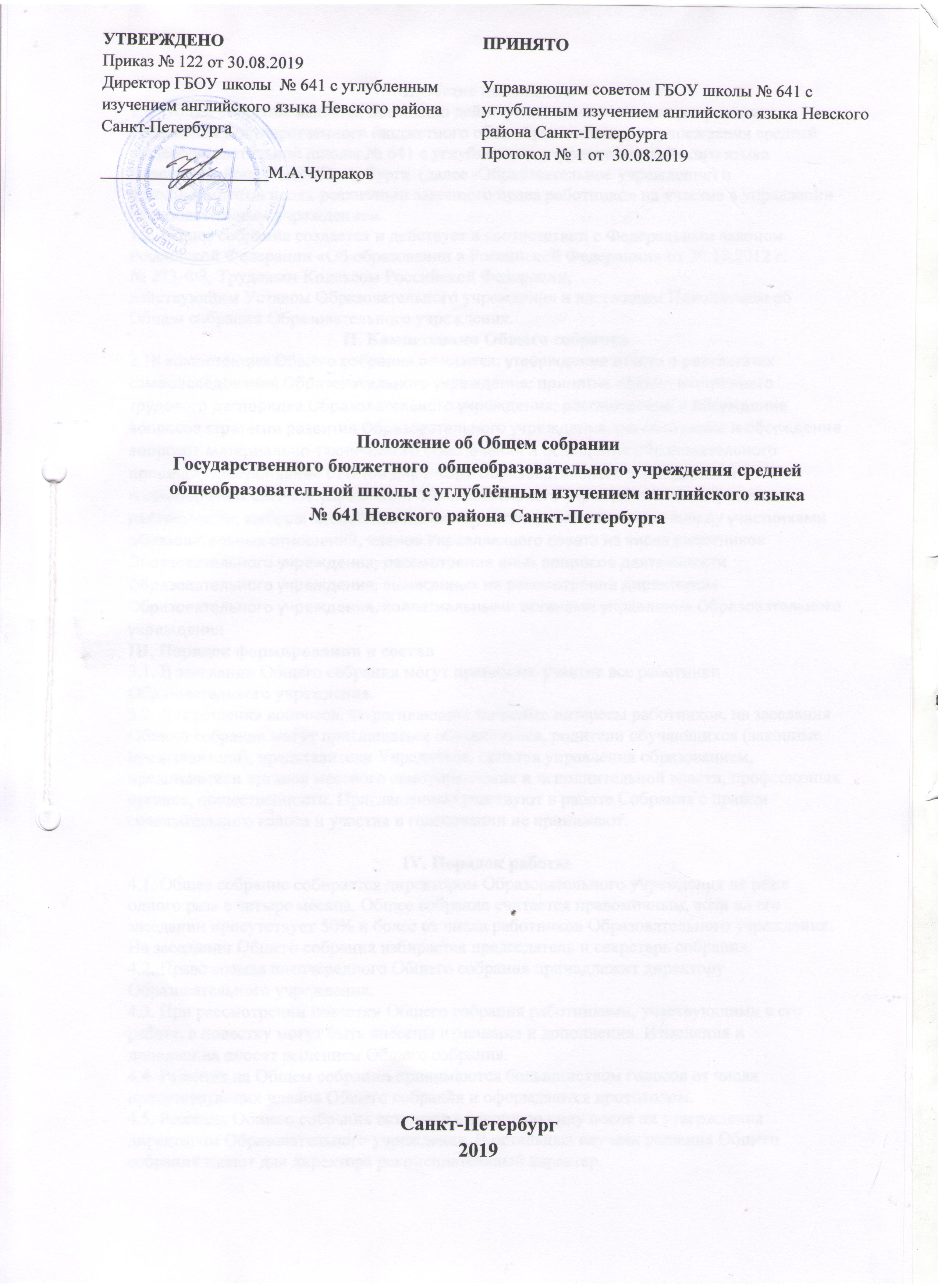 Протокол № 1 от  30.08.2019Управляющим советом ГБОУ школы № 641 с углубленным изучением английского языка Невского района Санкт-ПетербургаПротокол № 1 от  30.08.2019